When France Extorted Haiti – the Greatest Heist in HistoryIn the 19th century, the thinking went that the former enslavers of the Haitian people needed to be compensated, rather than the other way around.The ConversationMarlene Daut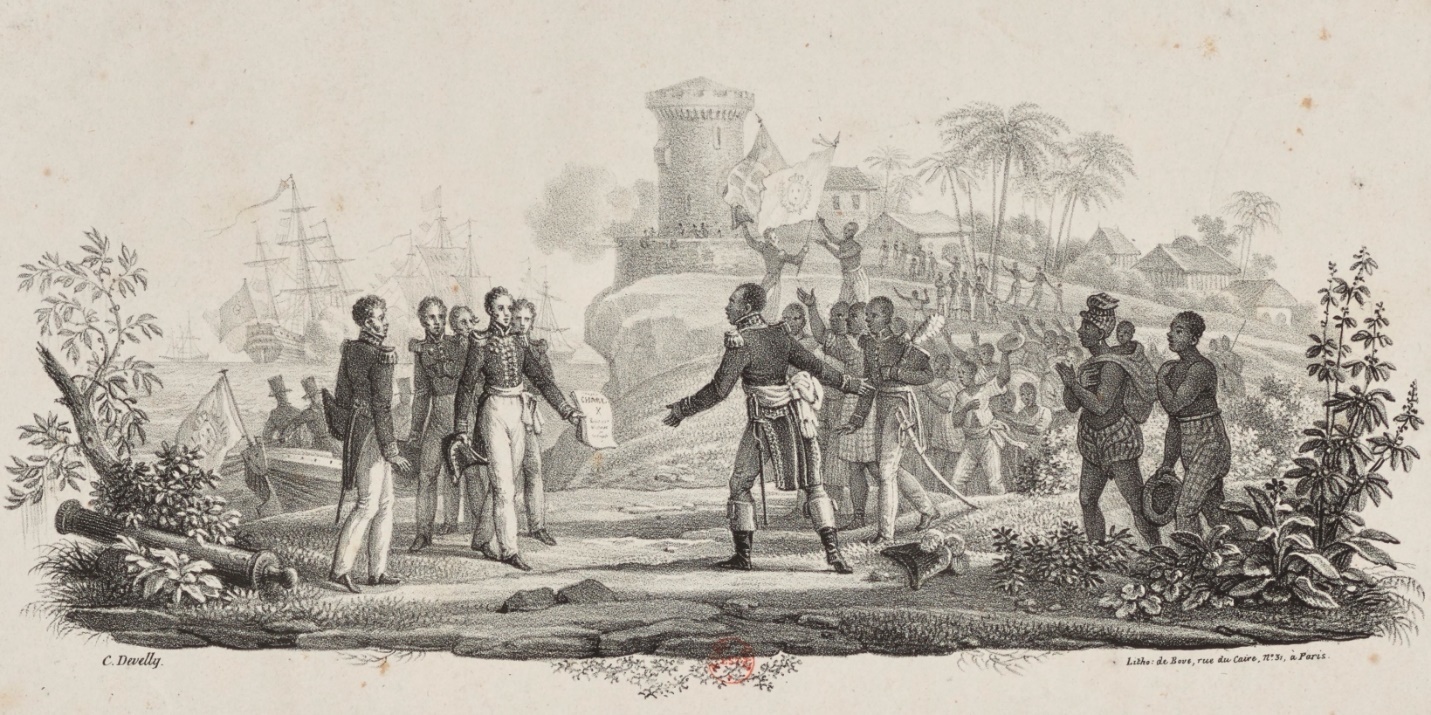 Haitian President Jean-Pierre Boyer receiving Charles X’s decree recognizing Haitian independence on July 11, 1825. Credit: Bibliotheque Nationale de France.In the wake of George Floyd’s killing, there have been calls for defunding police departments and demands for the removal of statues. The issue of reparations for slavery has also resurfaced. Much of the reparations debate has revolved around whether the United States and the United Kingdom should finally compensate some of their citizens for the economic and social costs of slavery that still linger today. But to me, there’s never been a more clear-cut case for reparations than that of Haiti. I’m a specialist on colonialism and slavery, and what France did to the Haitian people after the Haitian Revolution is a particularly notorious examples of colonial theft. France instituted slavery on the island in the 17th century, but, in the late 18th century, the enslaved population rebelled and eventually declared independence. Yet, somehow, in the 19th century, the thinking went that the former enslavers of the Haitian people needed to be compensated, rather than the other way around. Just as the legacy of slavery in the United States has created a gross economic disparity between Black and white Americans, the tax on its freedom that France forced Haiti to pay – referred to as an “indemnity” at the time – severely damaged the newly independent country’s ability to prosper. The Cost of IndependenceHaiti officially declared its independence from France in 1804. In October 1806, the country was split into two, with Alexandre Pétion ruling in the south and Henry Christophe ruling in the north. Despite the fact that both of Haiti’s rulers were veterans of the Haitian Revolution, the French had never quite given up on reconquering their former colony. In 1814 King Louis XVIII, who had helped overthrow Napoléon earlier that year, sent three commissioners to Haiti to assess the willingness of the country’s rulers to surrender. Christophe, having made himself a king in 1811, remained obstinate in the face of France’s exposed plan to bring back slavery. Threatening war, the most prominent member of Christophe’s cabinet, Baron de Vastey, insisted,“ Our independence will be guaranteed by the tips of our bayonets!” 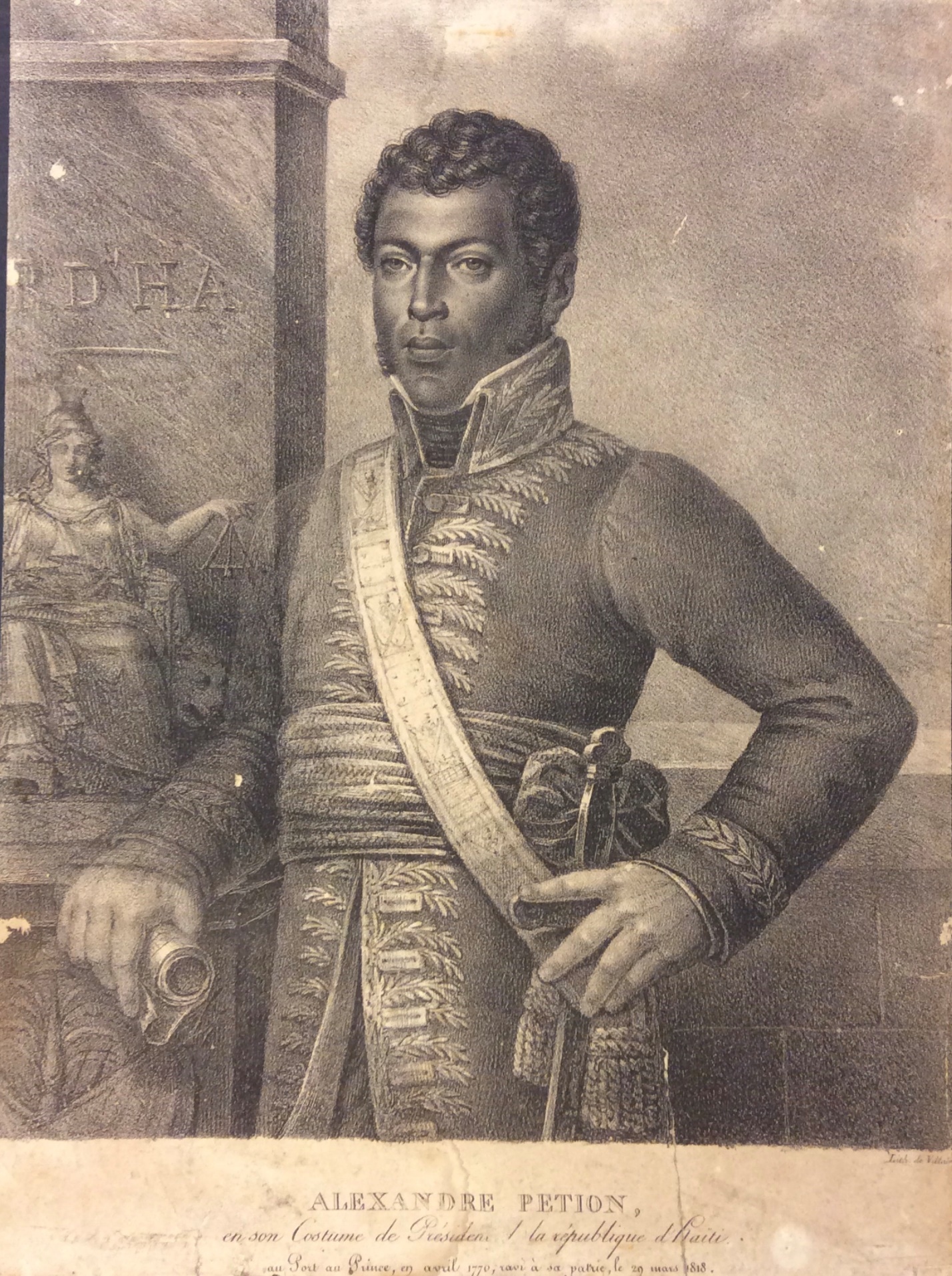 A portrait of Alexandre Pétion. Credit: Alfred Nemours Archive of Haitian History, University of Puerto Rico.In contrast, Pétion, the ruler of the south, was willing to negotiate, hoping that the country might be able to pay France for recognition of its independence. In 1803, Napoléon had sold Louisiana to the United States for 15 million francs. Using this number as his compass, Pétion proposed paying the same amount. Unwilling to compromise with those he viewed as “runaway slaves,” Louis XVIII rejected the offer. Pétion died suddenly in 1818, but Jean-Pierre Boyer, his successor, kept up the negotiations. Talks, however, continued to stall due to Christophe’s stubborn opposition. “Any indemnification of the ex-colonists,” Christophe’s government stated, was “inadmissible.” Once Christophe died in October 1820, Boyer was able to reunify the two sides of the country. However, even with the obstacle of Christophe gone, Boyer repeatedly failed to successfully negotiate France’s recognition of independence. Determined to gain at least suzerainty over the island – which would have made Haiti a protectorate of France – Louis XVIII’s successor, Charles X, rebuked the two commissioners Boyer sent to Paris in 1824 to try to negotiate an indemnity in exchange for recognition. On April 17, 1825, the French king suddenly changed his mind. He issued a decree stating France would recognize Haitian independence but only at the price of 150 million francs – or 10 times the amount the U.S. had paid for the Louisiana territory. The sum was meant to compensate the French colonists for their lost revenues from slavery. Baron de Mackau, whom Charles X sent to deliver the ordinance, arrived in Haiti in July, accompanied by a squadron of 14 brigs of war carrying more than 500 cannons. Rejection of the ordinance almost certainly meant war. This was not diplomacy. It was extortion. With the threat of violence looming, on July 11, 1825, Boyer signed the fatal document, which stated, “The present inhabitants of the French part of St. Domingue shall pay … in five equal installments … the sum of 150,000,000 francs, destined to indemnify the former colonists.” French Prosperity Built on Haitian PovertyNewspaper articles from the period reveal that the French king knew the Haitian government was hardly capable of making these payments, as the total was more than 10 times Haiti’s annual budget. The rest of the world seemed to agree that the amount was absurd. One British journalist noted that the “enormous price” constituted a “sum which few states in Europe could bear to sacrifice.” 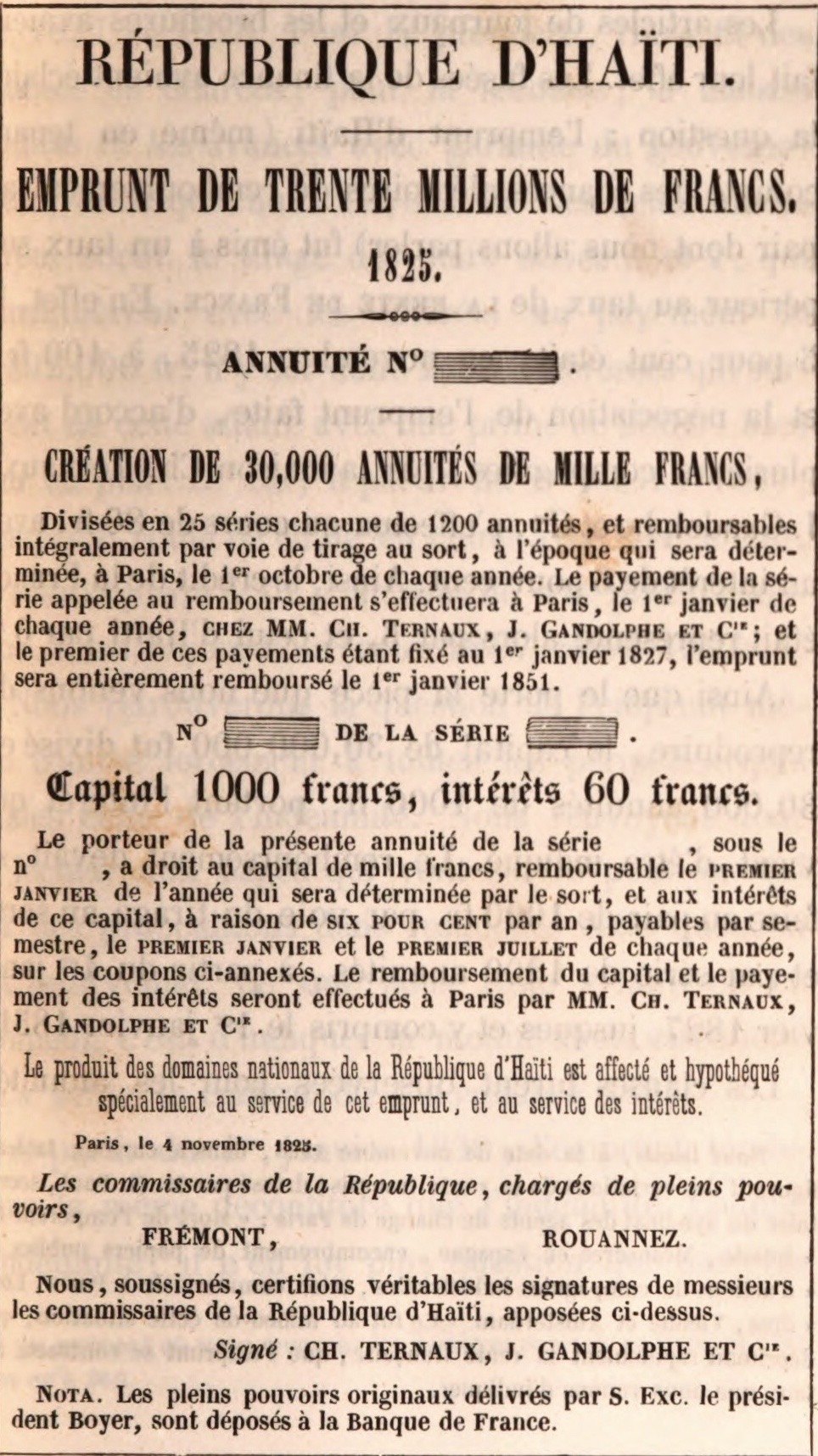 A facsimile of the bank note for the 30 million francs that Haiti borrowed from a French bank. Credit: Lepelletier de Saint-Remy, 'Étude Et Solution Nouvelle de la Question Haïtienne.'Forced to borrow 30 million francs from French banks to make the first two payments, it was hardly a surprise to anyone when Haiti defaulted soon thereafter. Still, the new French king sent another expedition in 1838 with 12 warships to force the Haitian president’s hand. The 1838 revision, inaccurately labeled “Traité d’Amitié” – or “Treaty of Friendship” – reduced the outstanding amount owed to 60 million francs, but the Haitian government was once again ordered to take out crushing loans to pay the balance. Although the colonists claimed that the indemnity would only cover one-twelfth the value of their lost properties, including the people they claimed as their slaves, the total amount of 90 million francs was actually five times France’s annual budget. The Haitian people suffered the brunt of the consequences of France’s theft. Boyer levied draconian taxes in order to pay back the loans. And while Christophe had been busy developing a national school system during his reign, under Boyer, and all subsequent presidents, such projects had to be put on hold. Moreover, researchers have found that the independence debt and the resulting drain on the Haitian treasury were directly responsible not only for the underfunding of education in 20th-century Haiti, but also lack of health care and the country’s inability to develop public infrastructure. Contemporary assessments, furthermore, reveal that with the interest from all the loans, which were not completely paid off until 1947, Haitians ended up paying more than twice the value of the colonists’ claims. Recognizing the gravity of this scandal, French economist Thomas Piketty acknowledged that France should repay at least US$28 billion to Haiti in restitution. A Debt That’s Both Moral and MaterialFormer French presidents, from Jacques Chirac, to Nicolas Sarkozy, to François Hollande, have a history of punishing, skirting or downplaying Haitian demands for recompense. In May 2015, when French President François Hollande became only France’s second head of state to visit Haiti, he admitted that his country needed to “settle the debt.” Later, realizing he had unwittingly provided fuel for the legal claims already prepared by attorney Ira Kurzban on behalf of the Haitian people – former Haitian President Jean-Bertrand Aristide had demanded formal recompense in 2002 – Hollande clarified that he meant France’s debt was merely “moral.” To deny that the consequences of slavery were also material is to deny French history itself. France belatedly abolished slavery in 1848 in its remaining colonies of Martinique, Guadeloupe, Réunion and French Guyana, which are still territories of France today. Afterwards, the French government demonstrated once again its understanding of slavery’s relationship to economics when it took it upon itself to financially compensate the former “owners” of enslaved people. The resulting racial wealth gap is no metaphor. In metropolitan France 14.1% of the population lives below the poverty line. In Martinique and Guadeloupe, in contrast, where more than 80% of the population is of African descent, the poverty rates are 38% and 46%, respectively. The poverty rate in Haiti is even more dire at 59%. And whereas the median annual income of a French family is $31,112, it’s only $450 for a Haitian family. These discrepancies are the concrete consequence of stolen labor from generations of Africans and their descendants. And because the indemnity Haiti paid to France is the first and only time a formerly enslaved people were forced to compensate those who had once enslaved them, Haiti should be at the center of the global movement for reparations. Marlene Daut is Professor of African Diaspora Studies at the University of Virginia.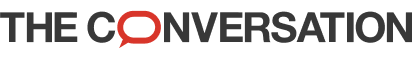 This post originally appeared on The Conversation and was published June 29, 2020. This article is republished here with permission.The Conversation brings you insights and analysis from academic experts, straight to your inbox.This is copied from the Internet discussion “Pocket”https://getpocket.com/explore/item/when-france-extorted-haiti-the-greatest-heist-in-history?utm_source=pocket-newtab=================================================================================My comment:  The Monroe Doctrine was stated by President James Monroe in 1823.  The doctrine warns European nations that the United States would not tolerate further colonization or puppet monarchs.Why didn’t this apply to Haiti interference by France in 1825 and again in 1838?  The United States should have defended Haiti against the French attempts of control/blackmail of an independent Western Hemisphere state.